1. KLASSE SFO ÅRET 2023/2024MANDAG 1220- 1630TIRSDAG 1315- 1630ONSDAG 1315 - 1630TORSDAG 1410 - 1630FREDAG 1315 - 1630INNKRYSSING: 1220 UTETID: 1220 - 1300Felles utetid.SPISETID 1300 – 1320I aulaen i SuperparkenAKTIVITETER: 1320 - 1600Vi har delt dagen i to.1) Lek i idrettshallen 1320 - 14452) Basen 1445 - 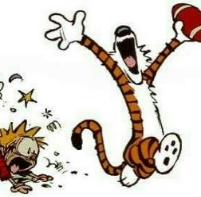 INNKRYSSING: 1315 SPISETID: 1315 - 1330I klasseromUTETID: Vi starter rett på aktiviteter siden vi skal ha utedagAKTIVITETER: 1330 - 1600Utedag Husk å kle barna etter vær og vind, vi satser på å være ute i all slags vær.Ha byttetøy liggende på skolen.Dette blir gøy!!!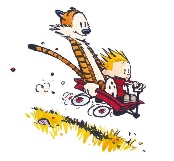 Ved regn: gymsal eller lek i klasseromINNKRYSSING: 1315 SPISETID: 1315 - 1330I klasseromUTETID: 1330 - 1410Felles utetid.AKTIVITETER: 1410 –1600BasenSå lenge vi har nok bemanning, vil vi alltid ha ute som et alternativ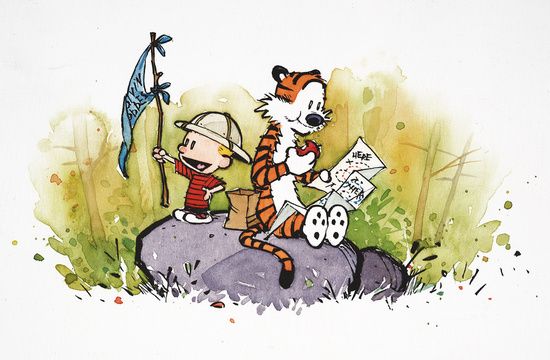 INNKRYSSING: 1410SPISETID: 1410 – 1430I klasseromINGEN UTETID – trinnene bestemmer selv om de vil være ute.AKTIVITETER: 1430 – 1545Idrettshallen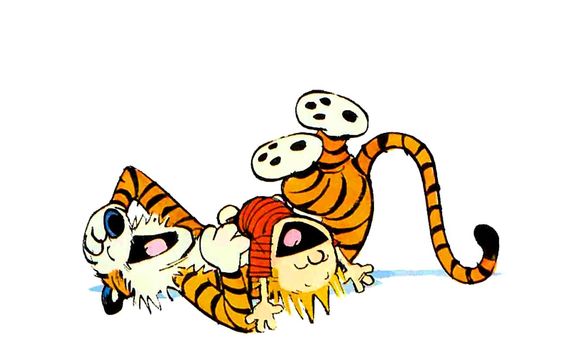 INNKRYSSING: 1315SPISETID: 1315 – 1330I klasseromUTETID: 1330 – 1410Felles utetid.AKTIVITETER: 1410 - 1550Oddetall: BasenPartall: Kino i formingsrom i Superparken.GOD HELG 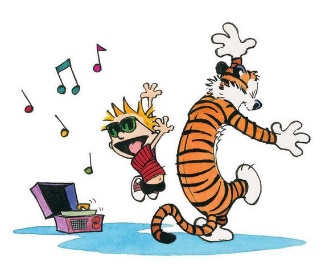 